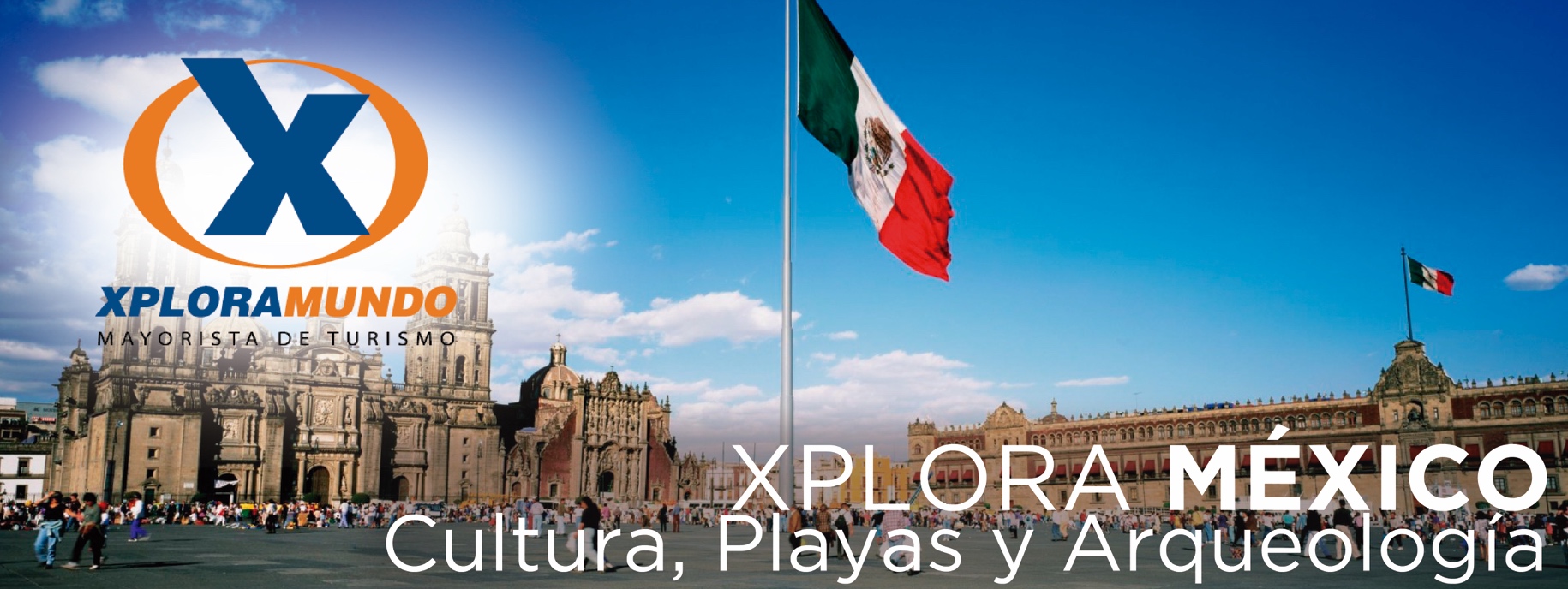 ESCAPADA A MEXICO04 Días / 03 NochesVigencia: Hasta 15 de Diciembre del 2019PROGRAMA INCLUYE:Traslado Aeropuerto / Hotel / Aeropuerto. TRES (03) NOCHES de Alojamiento en Ciudad de México.Desayunos Diarios.   CITY TOUR, en ciudad de México.Impuestos Ecuatorianos: IVA, ISD.Impuestos Hoteleros.PRECIOS POR PERSONA EN US$.**APLICA PARA PAGO EN EFECTIVO, CHEQUE O TRANSFERENCIA**CONSULTE NUESTRO SISTEMA DE PAGO CON TARJETA DE CREDITONOTAS IMPORTANTES:NO INCLUYE TICKET AEREO.Tarifas Sujetas a Reservación y Espacio.La transportación será de acuerdo al número de pasajero en auto, van o bus. Precios no aplican para fechas de congresos y/o eventos especiales, excepto HOTEL METROPOL.NIÑO: se consideran de 3 a 9 años y sus precios son válidos compartiendo la habitación con adultosNo Incluye servicios no especificados en el plan y gastos de índole personal. **Para nosotros es un placer servirle**HOTELDESAYUNOSGLDBLTPLCHDPREMIERAmericano22915012664ASTORAmericano26116515361BW ESTORIL / REGENTEAmericano / Buffet29918017370ROYAL ZONA ROSA /MAJESTICBuffet35120317884CASABLANCA / PFBuffet / Americano39822220282LAILA / HAMPTON INN CHBuffet / Continental47626123893HISTORICO / GALERIA PLAZABuffet515286266105ZOCALO CENTRAL / GENEVEBuffet571327285126BARCELO REFORMA / FIESTA AMERICANABuffet682406406120GRAN HOTEL DE LA CDMX SHERATON MA ISABELBuffet857485427102OPCIONALESADTCHDTOUR XOCHIMILCO6134TOUR FRIDA KAHLO & DIEGO RIVERA, COYOACÁN, SAN ANGEL6643